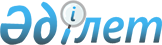 Самар ауылдық округінің аумағына карантин белгілеу туралы
					
			Күшін жойған
			
			
		
					Қарағанды облысы Абай ауданының әкімдігінің 2018 жылғы 4 қазандағы № 40/01 қаулысы. Қарағанды облысының Әділет департаментінде 2018 жылғы 11 қазанда № 4971 болып тіркелді. Күші жойылды - Қарағанды облысы Абай ауданының әкімдігінің 2019 жылғы 16 қаңтардағы № 02/02 қаулысымен
      Ескерту. Күші жойылды - Қарағанды облысы Абай ауданының әкімдігінің 16.01.2019 № 02/02 (алғаш ресми жарияланған күнінен бастап қолданысқа енгізіледі) қаулысымен.
      Қазақстан Республикасының 2001 жылғы 23 қаңтардағы "Қазақстан Республикасындағы жергілікті мемлекеттік басқару және өзін-өзі басқару туралы" Заңына және Қазақстан Республикасының 2002 жылғы 10 шілдедегі "Ветеринария туралы" Заңына сәйкес, Абай ауданының бас мемлекеттік ветеринариялық-санитариялық инспекторының 2018 жылғы 25 тамыздағы № 07-1-1-24/145 ұсынысының негізінде Абай ауданының әкімдігі ҚАУЛЫ ЕТЕДІ:
      1. Ірі қара малы арасында қарасан ауруының шығуына байланысты Самар ауылдық округі аумағына карантин белгіленсін.
      2. Ветеринариялық-санитариялық және сауықтыру іс-шаралары Қазақстан Республикасының қолданыстағы заңнамасына сәйкес өткізілсін.
      3. Осы қаулының орындалуын бақылауды салаға басшылық ететін аудан әкімінің орынбасарына жүктелсін.
      4. Осы қаулы оның алғаш ресми жарияланған күнінен бастап қолданысқа енгізіледі.
					© 2012. Қазақстан Республикасы Әділет министрлігінің «Қазақстан Республикасының Заңнама және құқықтық ақпарат институты» ШЖҚ РМК
				
      Абай ауданының әкімі 

Б. Асанов
